附件2：南雄市标准宗地和标定区域布设图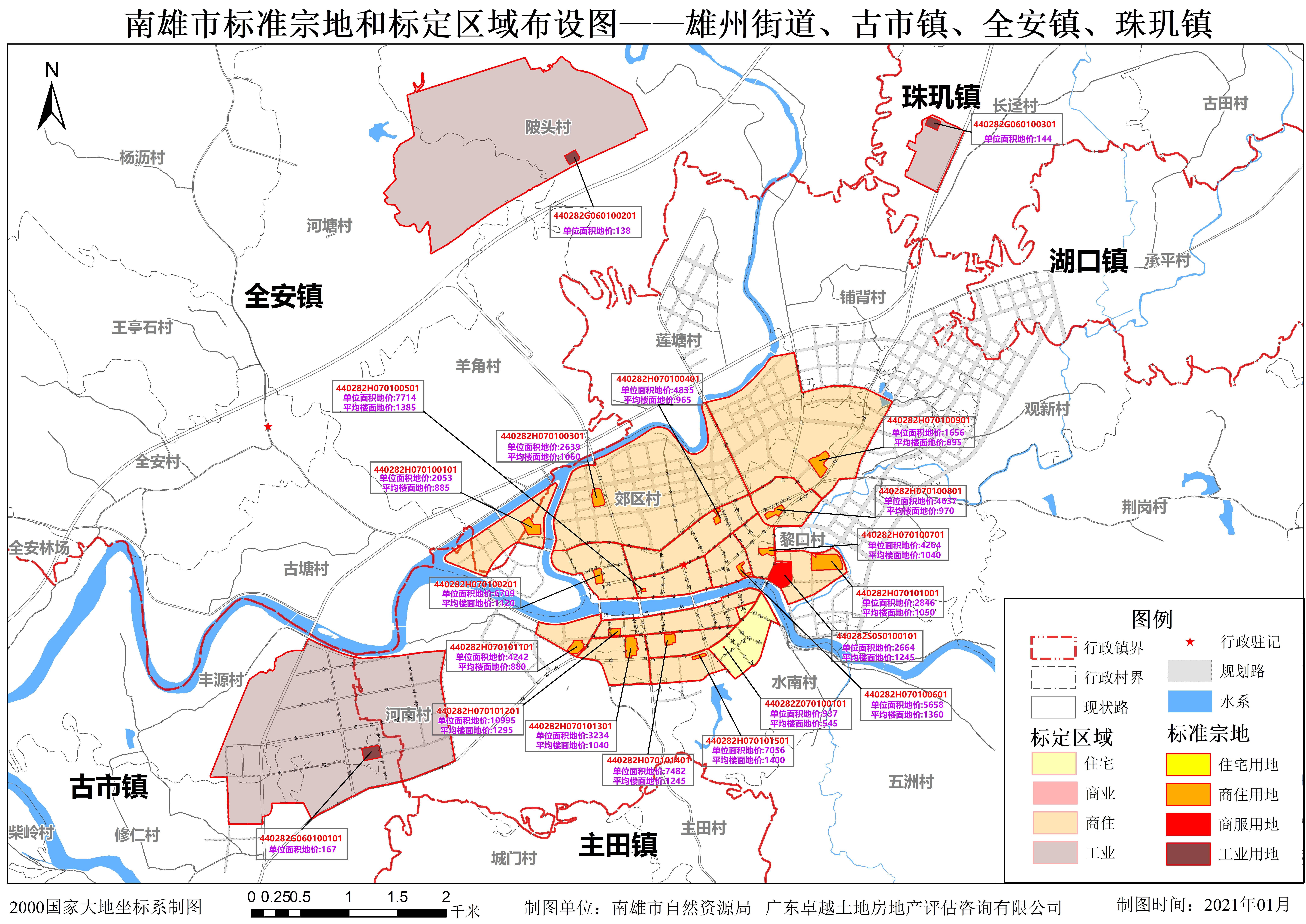 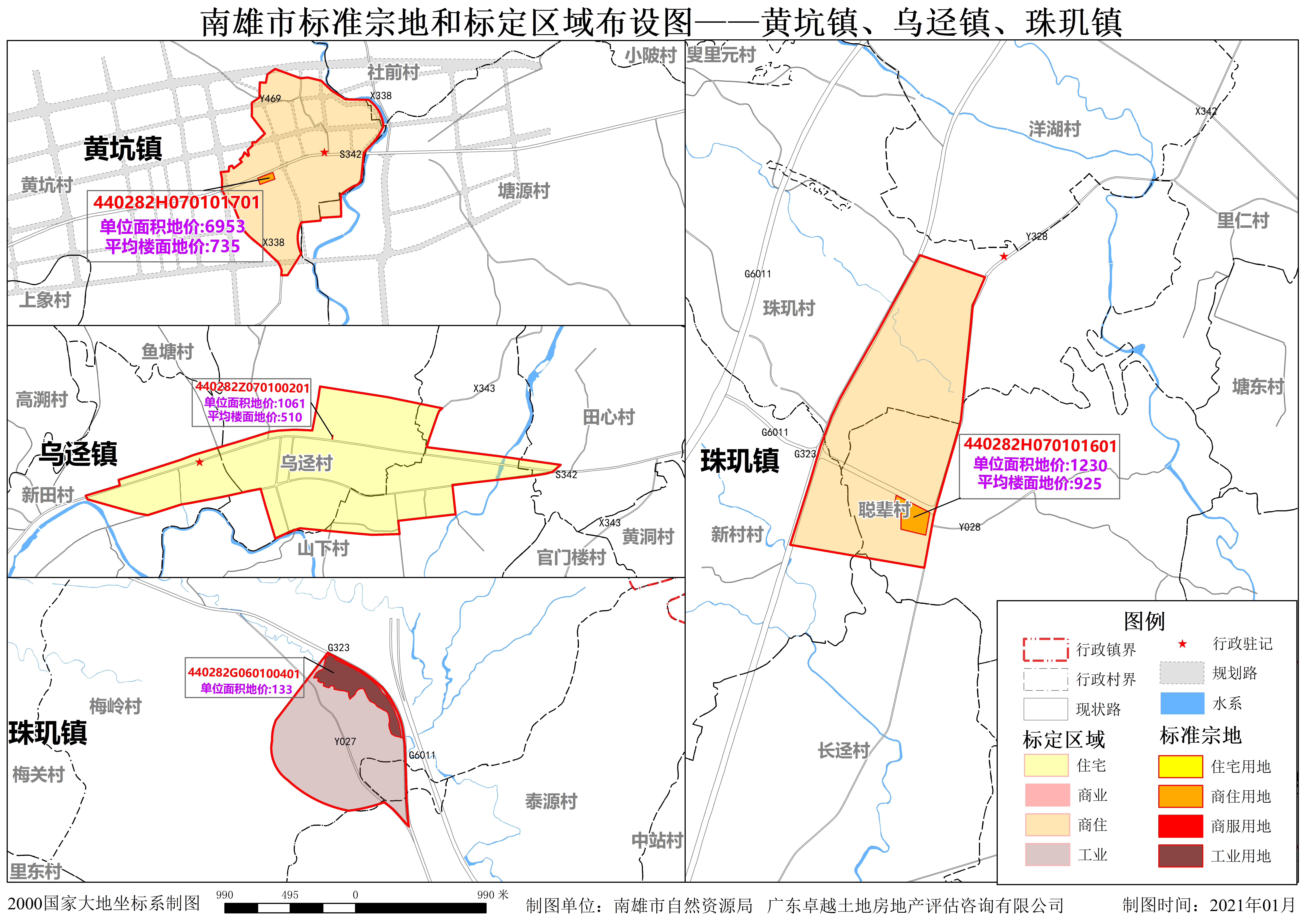 